Formulář pro odstoupení od smlouvy

(vyplňte tento formulář a odešlete jej zpět pouze v případě, že chcete odstoupit od smlouvy. Formulář je třeba vytisknout, podepsat a zaslat naskenovaný na níže uvedenou e-mailovou adresu, případně jej vložit do zásilky s vráceným zbožím).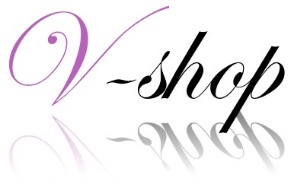 AdresátJá viz identifikace níže, oznamuji tímto, že odstupuji od smlouvy o nákupu tohoto zboží:Následně formulář uložte a vložte jako přílohu šablonového e-mailu s potvrzením objednávky(*) Nehodící se škrtněte nebo údaje doplňte.Internetový obchod: www.v-shop.czSpolečnost:v-shop.czSe sídlem:Na křivce 1314/84, 101 00, Praha 10IČO:00970565E-mailová adresa:obchod@v-shop.czTelefonní číslo:+420 734 869 009Datum objednání:Datum obdržení:Číslo objednávky:Jméno a příjmení:Adresa spotřebitele:Email (povinné):Telefon (volitelné):V ____________________,  Dne ________________Jméno a příjmení spotřebitele 